Geological MagazineSupplementary materialLowermost Jurassic dinosaur ecosystems from the Bleymard Strait (southern France): sedimentology, mineralogy, palaeobotany and palaeoichnology of the Dolomitic FormationJean-David Moreau, Vincent Trincal, Jean-François Deconinck, Marc Philippe, Benjamin BourelSupplementary Table S1. Chemical composition of Bleymard samples obtained by XRF analyses; T for trace elements (content < 0.1 %).Supplementary Table S2. Mineralogical composition of Bleymard samples obtained by XRD analyses (in weight %). Accuracy of the measurement is estimated by multiplying the goodness of fit (GOF) by the standard deviation given by Rietveld software.Supplementary Table S3. Qualitative mineralogical composition of Bleymard < 2 µm decarbonated samples obtained by RIR method on XRD diffractograms (in weight %). 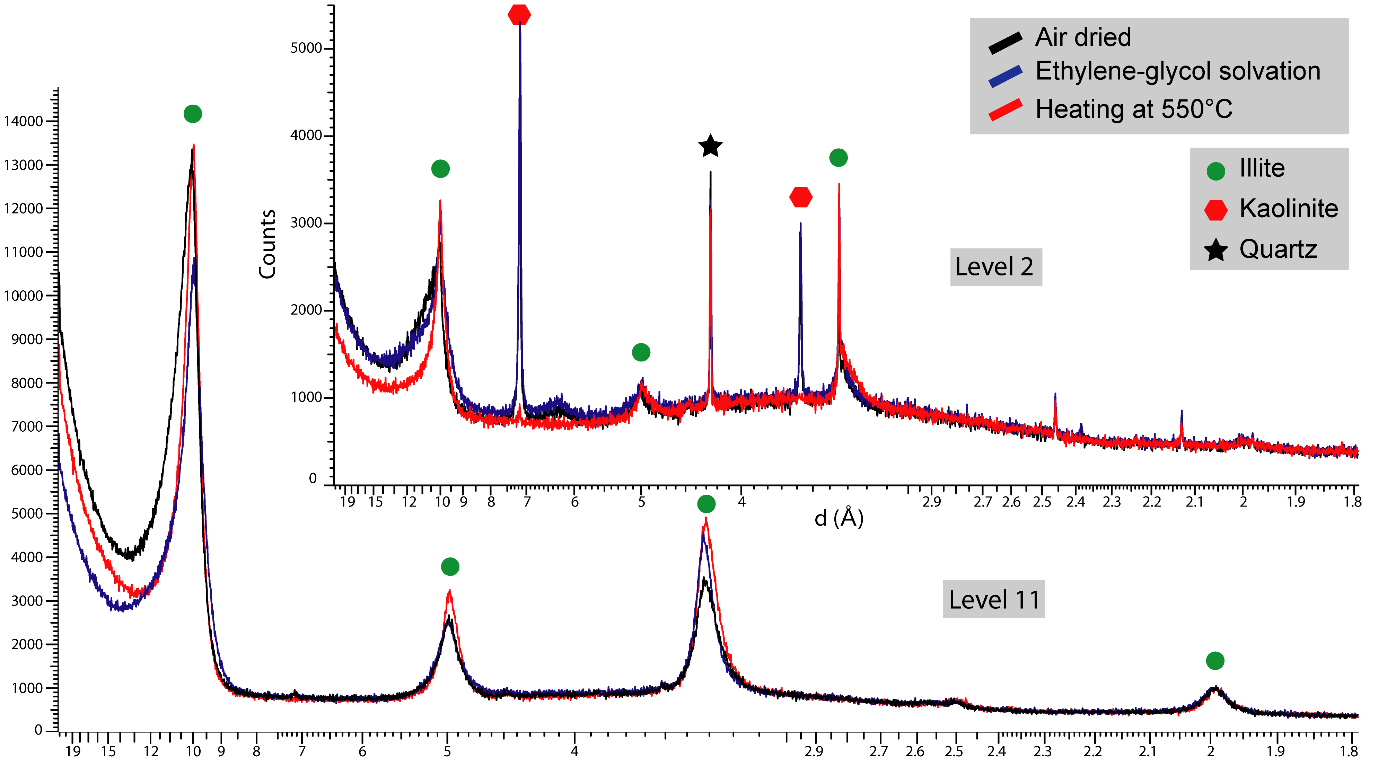 Supplementary Figure S1. X-Ray diffractograms (oriented preparation of decarbonated clay fraction) of level 2 and level 11 samples. Three analytical conditions were performed on both samples: air dried, glycolated and after heating to 550°C.SamplesOFNaMgAlSiPSClKCaTiCrMnFeRbSrZrBaZnPbΣBLS1456.3T11.11.64.7TTT0.723.1T0.32.0T99.8BLS1355.70.4T10.92.14.9TTT0.723.3T0.21.6T99.7BLS1256.211.71.12.9TTT0.325.1T0.32.2T99.8BLS1151.10.70.12.211.423.7TT5.02.00.6TT3.1TTTTT99.8BLS1056.1T11.60.30.8TTT0.126.4T0.54.1T99.9BLS955.20.3T9.72.26.8T0.2T0.622.40.10.22.0T99.8BLS855.8T9.61.03.0TTT0.324.1T0.65.3TT99.7BLS754.00.5T8.33.28.2T0.2T1.021.80.10.32.3T99.8BLS656.9T12.80.41.0TT0.126.3T0.32.199.9BLS551.00.70.11.511.924.3T1.15.1T0.6TT3.4TTTT99.8BLS455.3T12.10.41.2TT0.127.5T0.42.7T99.8BLS356.1T9.72.04.9TTT0.422.6T0.33.60.1T99.7BLS256.0T10.81.33.80.1T0.324.9T0.32.3T99.8BLS156.4T11.71.02.1TTT0.225.4T0.42.7T99.8Samples LithofaciesCalciteDolomiteQuartzRutileClayBLS14F50.4 ± 0.988.6 ± 2.54.7 ± 0.60.5 ± 0.45.7 ± 2.3BLS13F50.2 ± 1.390 ± 2.63.1 ± 0.60.4 ± 0.46.1 ± 2.3BLS12F20.9 ± 0.394.5 ± 1.52.5 ± 0.40.4 ± 0.41.5 ± 1.4BLS11F31.4 ± 17.4 ± 1.317 ± 1.31.9 ± 0.772 ± 2BLS10F25.3 ± 0.993 ± 0.80.5 ± 1.90.8 ± 0.90.2 ± 0.9BLS9F51.6 ± 2.586.8 ± 0.35.9 ± 0.70.6 ± 0.54.9 ± 2.4BLS8F29.6 ± 0.784.6 ± 2.54.1 ± 1.30.4 ± 0.70.9 ± 2.4BLS7F40 ± 0.286.1 ± 2.75.4 ± 0.70.5 ± 0.67.8 ± 2.7BLS6F20.5 ± 0.597.9 ± 1.20.7 ± 0.50.4 ± 0.40.3 ± 0.8BLS5F32.7 ± 1.83.2 ± 0.916.7 ± 2.31.7 ± 0.975.4 ± 0.7BLS4F20.7 ± 0.996.9 ± 1.61.2 ± 0.50.4 ± 0.40.6 ± 1.2BLS3F10.3 ± 0.690.4 ± 2.56 ± 0.60.5 ± 0.62.7 ± 2.5BLS2F10.7 ± 1.894.6 ± 2.13.3 ± 0.50.3 ± 0.40.9 ± 1.1BLS1F10.3 ± 0.997.1 ± 1.71.5 ± 0.70.5 ± 0.50.4 ± 1.2SamplesSmectiteIlliteKaoliniteChloriteΣBLS14099.60.30.1100BLS13099.90.00.1100BLS12097.32.70100BLS11099.90.10100BLS10096.53.50100BLS9099.50.40.1100BLS8092.17.90100BLS7097.12.60.3100BLS6094.35.70100BLS5098.21.30.5100BLS4096.33.70100BLS3082.417.60100BLS2087.212.80100BLS1077.023.00100